| GEOLINKS COMMITTEE APPLICATIONName: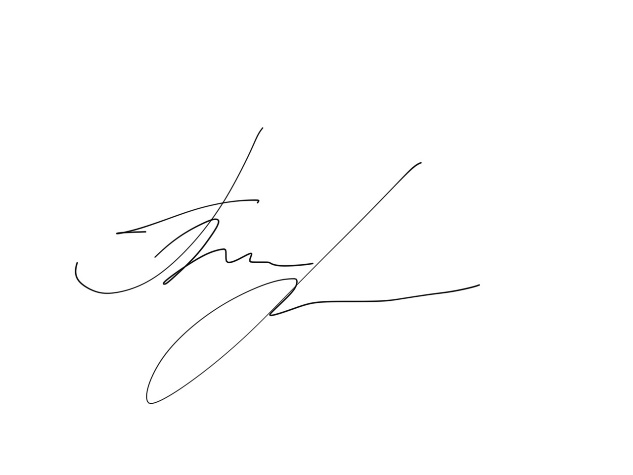 Date:Please submit the form, together with your CV in English to email contact@geolinks.info	Part 1. Please answer the following questions with YES/NOPart 1. Please answer the following questions with YES/NOPart 1. Please answer the following questions with YES/NOPart 1. Please answer the following questions with YES/NODo you have at least level B2 (according to the CEFR) in written and spoken English?Do you have at least level B2 (according to the CEFR) in written and spoken English?Do you have at least level B2 (according to the CEFR) in written and spoken English?YES/NOPart 2. Please answer the following questions and provide explanations for each of the aspects where you answer YES (max 300 words/section recommended)Part 2. Please answer the following questions and provide explanations for each of the aspects where you answer YES (max 300 words/section recommended)Part 2. Please answer the following questions and provide explanations for each of the aspects where you answer YES (max 300 words/section recommended)Part 2. Please answer the following questions and provide explanations for each of the aspects where you answer YES (max 300 words/section recommended)Why would you like to become a GEOLINKS Scientific Committee member? Please explain your motivation to apply for becoming member of the GEOLINKS Scientific Committee.Please explain your motivation to apply for becoming member of the GEOLINKS Scientific Committee.Please explain your motivation to apply for becoming member of the GEOLINKS Scientific Committee.Do you have knowledge and expertise in one or more of the following areas? If yes, please provide an explanation.Do you have knowledge and expertise in one or more of the following areas? If yes, please provide an explanation.Do you have knowledge and expertise in one or more of the following areas? If yes, please provide an explanation.Do you have knowledge and expertise in one or more of the following areas? If yes, please provide an explanation.Soil Science, Soil Pollution and Soil FertilityYES/NOEffects of Air Pollution, Monitoring and Preventing, Climate Change and ClimatologyYES/NOEcology, Environmental Protection, Environmental Health and Monitoring and RecyclingYES/NOEnvironmental Evaluation and Decision-Making, Eco-Innovations, Economic Instruments in Environmental PolicyYES/NOBioprocessing Of Food and Drugs, Animal Biotechnology, Bio-Safety, Systems Biology and Bioethics, Biotechnology In Healthcare And PharmaceuticsYES/NOGeology of Mineral Resources, Structural Geology and Tectonics, Sedimentology and Regional GeologyYES/NOWater Quality and Purge Technologies, Water Use, Standards, Management and Permitting, Ground Water Monitoring, Flood Risk ManagementYES/NOGreen Architectural Design and Theory, Energy Solutions, Urban Landscaping and Farming, Ecological UrbanismYES/NODo you have experience in any of the following areas? If yes, please provide an explanation.Do you have experience in any of the following areas? If yes, please provide an explanation.Do you have experience in any of the following areas? If yes, please provide an explanation.Do you have experience in any of the following areas? If yes, please provide an explanation.Record of previous participation in other scientific bodies, demonstrating the ability to look for consensus and to provide synthetic, wide-spectrum analysesYES/NOActivities of relevance to EU R&D Framework Programmes, including European partnerships (e.g.  programming processes, evaluation and monitoringYES/NOParticipating and/or managing academic multidisciplinary research and innovation projects including EU or international early-stage research, demonstration & deployment projectsYES/NOAssessing and peer-reviewing scientific work (in an academic research context) YES/NORelevant professional academic and/or research experienceYES/NO